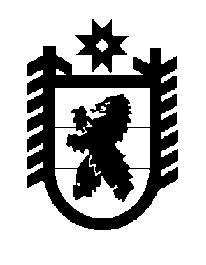 Российская Федерация Республика Карелия    ПРАВИТЕЛЬСТВО РЕСПУБЛИКИ КАРЕЛИЯРАСПОРЯЖЕНИЕот 30 ноября 2018 года № 751р-Пг. Петрозаводск В соответствии с Указом Главы Республики Карелия от 29 декабря 2012 года № 151 «О праздновании Дня Республики Карелия» утвердить прилагаемый План мероприятий по подготовке и проведению празднования Дня Республики Карелия в 2019 году.
           Глава Республики Карелия                                                              А.О. ПарфенчиковУтвержден распоряжением Правительства Республики Карелияот  30 ноября 2018 года № 751р-ППланмероприятий по подготовке и проведению празднования 
Дня Республики Карелия в 2019 году__________№п/пМероприятиеСрок реализацииОтветственные исполнители    1234Мероприятия по ремонту и благоустройствуМероприятия по ремонту и благоустройствуМероприятия по ремонту и благоустройствуМероприятия по ремонту и благоустройствуМероприятия по ремонту и благо-устройству автомобильной дороги в г. Медвежьегорске (ул. Советская от ул. Кирова до храма пророка Илии)до 1 августа 2019 годаадминистрация муници-пального образования «Медвежьегорский муниципальный район» (по согласованию)Ремонт фасада муниципального автономного учреждения «Медвежьегорский городской центр культуры и досуга», г. Медвежьегорск, ул. Дзержинского, д. 292018 годадминистрация муници-пального образования «Медвежьегорский муниципальный район» (по согласованию)Ремонт помещений муниципального автономного учреждения «Медвежьегорский городской центр культуры и досуга», г. Медвежьегорск, ул. Дзержинского, д. 29до 1 августа 2019 годаадминистрация муници-пального образования «Медвежьегорский муниципальный район» (по согласованию)Ремонт автомобильной дороги по                 ул. 23 Июня в г. Медвежьегорске, устройство грунтовой дороги к оборонительным сооружениям (пещера), благоустройство площадки около пещеры, установка инфор-мационных стендов и указателейдо 1 августа 2019 годаадминистрация муници-пального образования «Медвежьегорский муниципальный район» (по согласованию)Ремонт привокзальной площади, г. Медвежьегорск, ул. Артемьева2018 годадминистрация муници-пального образования «Медвежьегорский муниципальный район» (по согласованию)1234Благоустройство площади Кирова, г. Медвежьегорск 2018 годадминистрация муници-пального образования «Медвежьегорский муниципальный район» (по согласованию)Ремонт здания администрации Медвежьегорского городского поселения, г. Медвежьегорск, ул. Дзержинского, д. 22 2018 годадминистрация муници-пального образования «Медвежьегорский муниципальный район» (по согласованию)Ремонт фасада здания, замена окон в здании муниципального казенного образовательного учреждения дополнительного образования «Медвежьегорская школа искусств», г. Медвежьегорск, ул. Дзержинского, д. 202018 годадминистрация муници-пального образования «Медвежьегорский муниципальный район» (по согласованию)Ремонт ограждения городского стадиона, установка видеонаблюдения, установка освещения, текущий ремонт помещений, г. Медвежьегорск, ул. Советская2018 годадминистрация муници-пального образования «Медвежьегорский муниципальный район» (по согласованию)Ремонт мостов, благоустройство территории в железнодорожном парке, г. Медвежьегорск, ул. К. Либкнехта2019 годадминистрация муници-пального образования «Медвежьегорский муниципальный район» (по согласованию)Благоустройство городского парка, г. Медвежьегорск, ул. Ленина2019 годадминистрация муници-пального образования «Медвежьегорский муниципальный район» (по согласованию)Ремонт здания муниципального казенного учреждения «Комплексный центр социального обслуживания населения Медвежьегорского района», г. Медвежьегорск, ул. Дзержинского, д. 62018 годадминистрация муници-пального образования «Медвежьегорский муниципальный район» (по согласованию)1234Замена окон в актовом зале в здании муниципального казенного образова-тельного учреждения дополнительного образования «Дом детского творчества г. Медвежьегорска», г. Медвежьегорск, ул. Советская, д. 62018 годадминистрация муници-пального образования «Медвежьегорский муниципальный район» (по согласованию)Ремонт фасада здания муниципального казенного образовательного учреждения дополнительного образования «Дом детского творчества г. Медвежьегорска», г. Медвежьегорск, ул. Советская, д. 62019 годадминистрация муници-пального образования «Медвежьегорский муниципальный район» (по согласованию)Приобретение сценического комплекса для проведения уличных мероприятий,            с. Великая Губа2018 годадминистрация муници-пального образования «Медвежьегорский муниципальный район» (по согласованию)Приобретение сценического комплекса для проведения уличных мероприятий,                с. Шуньга2018 годадминистрация муници-пального образования «Медвежьегорский муниципальный район» (по согласованию)Приобретение музыкальных инстру-ментов для муниципального казенного учреждения культуры «Библиотечно-досуговый центр «Сегозерье», с. Паданы, ул. Григорьева, д. 302018 годадминистрация муници-пального образования «Медвежьегорский муниципальный район» (по согласованию)Приобретение насоса для ремонта водопровода, дер. Чёбино2018 годадминистрация муници-пального образования «Медвежьегорский муниципальный район» (по согласованию)Приобретение оборудования для прове-дения мероприятий в муниципальном казенном учреждении культуры «Повенецкий библиотечно-досуговый центр», пгт Повенец, ул. 9 Мая, д. 82018 годадминистрация муници-пального образования «Медвежьегорский муниципальный район»(по согласованию)1234Ремонт кровли сцены в парке,                          пгт Повенец, ул. Ленина2018 годадминистрация муници-пального образования «Медвежьегорский муниципальный район» (по согласованию)Устройство дренажной трубы в парке, пгт Повенец, ул. Ленина2018 годадминистрация муници-пального образования «Медвежьегорский муниципальный район» (по согласованию)Ремонт пожарных гидрантов в                       пгт Повенец2018 годадминистрация муници-пального образования «Медвежьегорский муниципальный район» (по согласованию)Обустройство хоккейной коробки, дер. Толвуя, ул. Школьная2018 годадминистрация муници-пального образования «Медвежьегорский муниципальный район» (по согласованию)Ремонт здания муниципального казенного учреждения «Административно-культурный центр Чёлмужского поселения», дер. Чёлмужи, ул. Гагарина, д. 622019 годадминистрация муници-пального образования «Медвежьегорский муниципальный район» (по согласованию)Обустройство территории для парковки автомобилей, г. Медвежьегорск, ул. Ленина – Набережная2019 годадминистрация муници-пального образования «Медвежьегорский муниципальный район» (по согласованию)Обустройство детской площадки, дер. Чёбино, ул. Центральная2019 годадминистрация муници-пального образования «Медвежьегорский муниципальный район» (по согласованию)Окраска фасада здания муниципального казенного общеобразовательного учреждения «Медвежьегорская средняя общеобразовательная школа № 3», г. Медвежьегорск, ул. Дзержинского,      д. 182019 годадминистрация муници-пального образования «Медвежьегорский муниципальный район» (по согласованию)Благоустройство центральной площади, пгт Пиндуши, ул. Ленина2019 годадминистрация муници-пального образования «Медвежьегорский муниципальный район» (по согласованию)Строительство автомобильной дороги Медвежьегорск – Толвуя – Великая Губа, км 106 – Больничный2018 – 2019 годыМинистерство по дорожному хозяйству, транспорту и связи Республики КарелияСтроительство канализационных очистных сооружений в пгт Пиндуши 2019 – 2020 годыМинистерство строитель-ства, жилищно-коммуналь-ного хозяйства и энергетики Республики КарелияЗавершение строительства физкуль-турно-оздоровительного комплекса в г. Медвежьегорскеавгуст 2019 годаМинистерство по делам молодежи, физической культуре и спорту Республики Карелия,Министерство строитель-ства, жилищно-коммуналь-ного хозяйства и энергетики Республики Карелия,администрация муници-пального образования «Медвежьегорский муниципальный район» (по согласованию)Ремонт автомобильных дорог местного значения в г. Медвежьегорске:ул. Советская, ул. 3-й Пятилетки, ул. Ленина, ул. Солунина, ул. Коммунаров, пл. Кирова2018 годадминистрация Медвежьегорского городского поселения  (по согласованию),Министерство по дорожному хозяйству, транспорту и связи Республики КарелияРеализация мероприятий по благоустройству общественных, дворовых территорий и парков в рамках муниципальной программы «Формирование современной городской среды» на территории Медвежьегорского городского поселения на 2018 – 2022 годы2018 годадминистрация Медвежьегорского городского поселения  (по согласованию)Культурно-массовые мероприятияКультурно-массовые мероприятияКультурно-массовые мероприятияКультурно-массовые мероприятияПодготовка и проведение праздничных культурно-массовых мероприятий, посвященных Дню Республики Карелия, на территории Медвежьегорского муниципального районадо 24 августа 2019 годаАдминистрация Главы Республики Карелия, Министерство культуры Республики Карелия, администрация муници-пального образования «Медвежьегорский муниципальный район» (по согласованию)Организация и проведение выставки муниципальных районов и городских округов в Республике Карелия 24 августа 2019 годаМинистерство экономического развития и промышленности Республики Карелия,администрация муници-пального образования «Медвежьегорский муниципальный район» (по согласованию)Республиканский фестиваль по народной игре кююккя9 июня 2019 годаМинистерство по делам молодежи, физической культуре и спорту Республики КарелияМатч чемпионата Республики Карелия по футболу9 июня 2019 годаМинистерство по делам молодежи, физической культуре и спорту Республики КарелияМолодежный флешмоб «Тебе, Карелия!»9 июня 2019 годаМинистерство по делам молодежи, физической культуре и спорту Республики КарелияВоенно-исторический фестиваль, посвященный освобождению г. Медвежьегорска в июне 1944 года. Реконструкция боя на территории объекта культурного наследия регионального значения «Место прорыва Медвежьегорского узла обороны» на горе Лысухаавгуст 2019 годаМинистерство по делам молодежи, физической культуре и спорту Республики Карелия, Управление по охране объектов культурного наследия Республики Карелия,администрация Медвежье-горского муниципального района (по согласованию)Организационно-технические мероприятияОрганизационно-технические мероприятияОрганизационно-технические мероприятияОрганизационно-технические мероприятияОрганизационно-техническое обеспечение мероприятий, посвященных празднованию Дня Республики Карелия в 2019 годудо 24 августа 2019 годаАдминистрация Главы Республики Карелия, Министерство культуры Республики Карелия, администрация муници-пального образования «Медвежьегорский муниципальный район» (по согласованию)Формирование программы праздничных мероприятийдо 1 апреля 2019 годаМинистерство культуры Республики Карелия, администрация муници-пального образования «Медвежьегорский муниципальный район» (по согласованию)Разработка и утверждение сценариев праздничных мероприятийдо 1 мая2019 годаМинистерство культуры Республики Карелия, администрация муници-пального образования «Медвежьегорский муниципальный район» (по согласованию)Подготовка предложений для списков приглашаемых иностранных партнеров и глав регионов Российской Федерациидо 30 марта 2019 годаМинистерство экономического развития и промышленности Республики КарелияУтверждение списков участников празднования Дня Республики Карелия в 2018 году и подготовка приглашений для иностранных партнеров и глав регионов Российской Федерации за подписью Главы Республики Карелиядо 16 апреля 2019 годаАдминистрация Главы Республики КарелияРассылка приглашений иностранным партнерам и главам регионов Российской Федерациидо 30 апреля 2019 годаМинистерство экономического развития и промышленности Республики КарелияСопровождение иностранных делегаций в рамках празднования Дня Республики Карелия24 августа 2019 годаМинистерство экономического развития и промышленности Республики Карелия